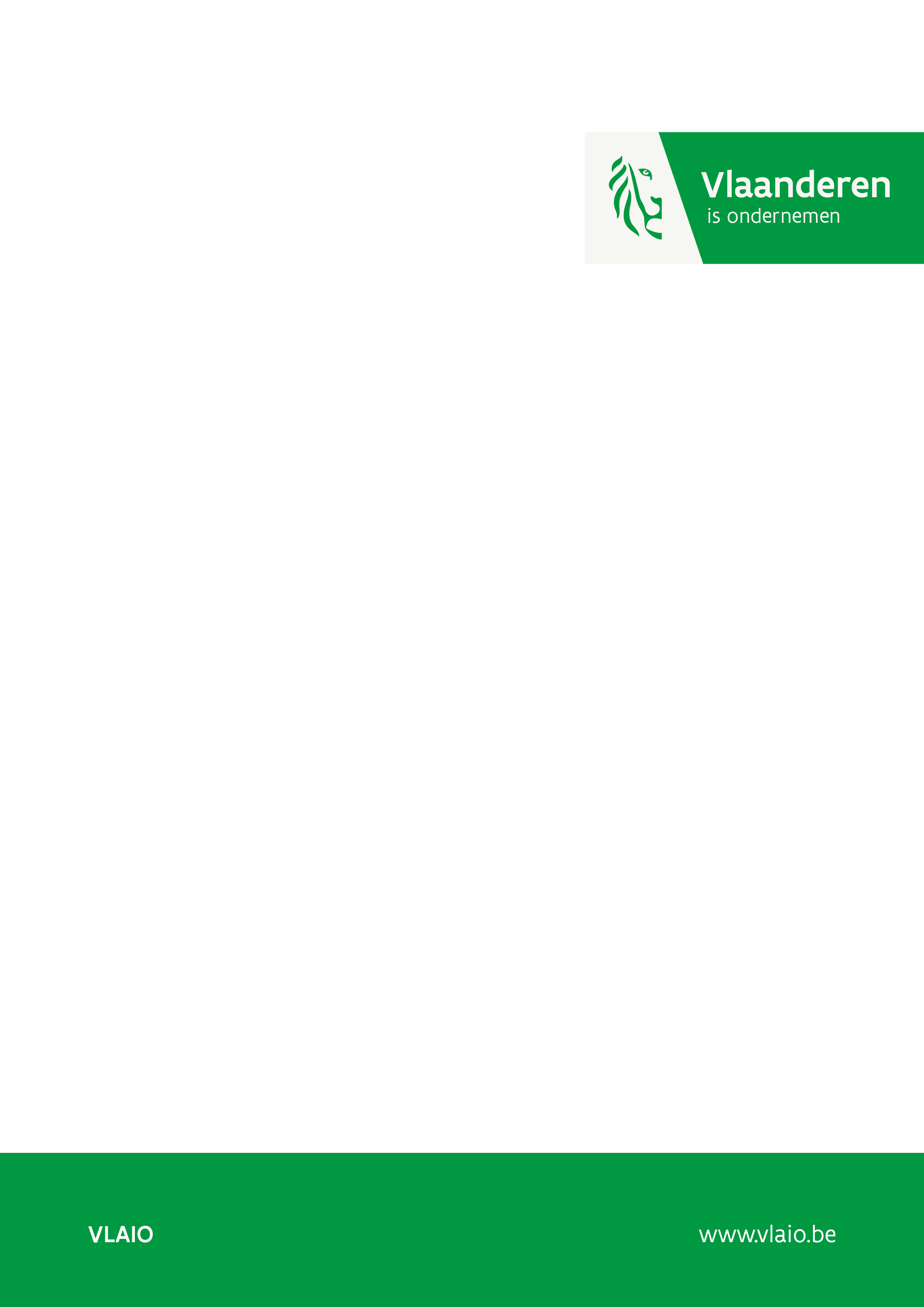 Deze annex wordt bij VLAIO, handelend voor het Fonds voor Innoveren en Ondernemen (FIO), ingediend samen met het internationale of interregionale projectvoorstel. Bij voorkeur wordt één annex ingediend voor het ganse Vlaamse projectconsortium (ondernemingen en lokale overheidsbesturen); eventueel kunnen bepaalde delen die de partners onderling niet willen delen (bvb. 5.4 valorisatie in Vlaanderen: economische impact) in een apart document doorgestuurd worden (max. 1 document/partner). Deze annex kan worden doorgestuurd naar externe deskundigen. Eventuele specifieke gedetailleerde informatie die VLAIO niet naar de experts mag sturen, moet in een aparte bijlage worden opgenomen.De annex dient gelezen te worden samen met het internationale/interregionale projectvoorstel. Daarom dient de focus van de annex enkel gelegd te worden op het aandeel van de Vlaamse partners in het project.Er wordt aangeraden om de evaluatiecriteria grondig door te nemen alvorens de projectaanvraag te schrijven (zie Toelichtingsdocument PILBO).Layman’s summary (max 0.5 blz.)Hier geef je een korte samenvatting weer van je project, die ook bruikbaar is voor publicatie. Er zal steeds goedkeuring gevraagd worden alvorens iets te publiceren. Richtlijnen: Beantwoord deze 2 vragen:Waarover gaat het project? Wat is de meerwaarde van dit project? Waarvoor kan het gebruikt worden in de toekomst? Leg de focus op het algemeen doel en de verwachte impact eerder dan op het proces zelf.Vervang moeilijke technische woorden door een makkelijker synoniem. Vermijd (te) lange zinnen en ingewikkelde zinsconstructies, maak bijvoorbeeld twee zinnen van één lange zin.Hou het bondig, laat weg wat minder belangrijk is voor de doelgroep.Track record (max 1 blz./partner)Voorzie voor elke partner (onderneming en overheidsbestuur) een duidelijke beschrijving van de impact van reeds ontvangen steun indien je de laatste 5 jaar innovatiesteun hebt gekregen van het Fonds voor Innoveren en Ondernemen. Doel is dat we hiermee inzicht krijgen in de impact die de gesubsidieerde projecten hebben gehad op je organisatie.  Voor de ondernemingen en lokale overheidsbesturen:Enkel voor de ondernemingen:*Hierbij start je in het jaar van afloop van je eerste project, en geef je de evolutie weer tot het jaar waarin voorliggend project werd ingediend. **Hier focus je op R&D en investeringen die als gevolg van gesubsidieerde projecten werden uitgevoerd. Spill over effecten binnen je bedrijf kunnen ook meegenomen worden (licht dan beknopt toe hoe deze gelinkt zijn aan de gesubsidieerde projecten). Indien geen van de partners in de laatste 5 jaar innovatiesteun heeft ontvangen van het Fonds voor Innoveren en Ondernemen, dan mag je deze sectie wissen uit je aanvraag.  Samenvatting van het projectGeef een beknopte samenvatting (max. 1,5 pagina) van het project met focus op de doelstelling(en). De doelstellingen van je project zullen overgenomen worden in de steunovereenkomst en zullen na afloop van het project gebruikt worden om na te gaan in welke mate de vooropgestelde doelen werden bereikt. Merk op dat de steunovereenkomst een middelenverbintenis is en geen resultaatsverbintenis.Indien het aanvraagdocument van het project in het Engels wordt ingediend, moet de samenvatting zowel in het Nederlands als in het Engels opgemaakt worden. Bouw deze samenvatting als volgt op:Algemeen doelBeschrijf eerst in enkele zinnen de algemene doelstelling van het internationale / interregionale project. Beschrijf vervolgens in een paar zinnen wat de doelstellingen van (elk van) de Vlaamse partners voor het huidige project zijn. Beschrijf hiertoe waar je naar streeft met je project. Welke kennisopbouw beoog je in dit project? Geef de essentie van je beoogde innovatie op niveau van product, proces en/of dienstverlening.Concrete doelen en criteriaWaar wil je staan met de uitwerking van je innovatie na dit project? Geef concrete en toetsbare resultaten die je wil behalen (SMART). Vermeld bij voorkeur kwantitatieve streefwaarden, eisen, criteria en normen, waarmee je op het einde van het project zal bepalen in welke mate de verwachte resultaten bereikt werden. Indien je met je project een maatschappelijke impact beoogt, dient hier ook een specifieke maatschappelijke doelstelling te worden opgenomen. Geef bij elk van de doelen aan op welke partner (welke onderneming of welk lokaal overheidsbestuur) deze betrekking hebben.ImpactErvan uitgaande dat de beoogde resultaten gehaald worden, beschrijf bondig voor elk van de Vlaamse partners (elke Vlaamse onderneming en elk Vlaams lokaal overheidsbestuur) hoe het de resultaten gaat benutten (verbetering van een bestaand product, nieuw product, verbeterd proces, …). Beschrijf de impact voor elke betrokken Vlaamse partner: nieuwe activiteit, uitbreiding/behoud van een hoofdactiviteit/deelactiviteit, …. Voor de ondernemingen: beschrijf ook de economische impact (tewerkstelling en investeringen) van de resultaten op Vlaams niveau. De totaal toegevoegde waarde in de valorisatieperiode van het project dient minimaal een hefboom 10 te bedragen t.o.v. de gevraagde steun door de ondernemingen (die standaard berekend wordt op een valorisatieperiode van 5 jaar na het eind van het project). Voor de lokale overheidsbesturen (en indien van toepassing ook voor de ondernemingen): beschrijf de maatschappelijke meerwaarde die dit project creëert.Motivering van het onderzoeks-, ontwikkelingsgehalteVoor elk van de betrokken Vlaamse ondernemingen:Voor onderzoeksprojecten: geef aan voor de werkpakketten waarbij je betrokken bent welke  (of indien relevant: projectdelen) onderzoek zijn en welke ontwikkeling zijn.Voor elke Vlaamse partner (ondernemingen en lokale overheidsbesturen):Beschrijf de uitdagingen en risico's met betrekking tot de taken die je uitvoert in de verschillende werkpakketten waarbij je betrokken bent. Leg uit in welke mate nieuwe kennis, inzichten en vaardigheden worden opgebouwd. Het onderscheid t.o.v. routinematige verbeteringen en implementatie dient gemotiveerd worden.De beschrijving van de motivering van het onderzoeks-, ontwikkelingsgehalte wordt beperkt tot 1 pagina/partner.ImpactIn deze rubriek vragen we hoe de realisatie van dit project waarde zal creëren voor de Vlaamse bedrijfspartners, de Vlaamse lokale overheidsbesturen en voor Vlaanderen.Dit deel wordt typisch uitgewerkt op max 10 pagina’s/partner, inclusief figuren.Strategisch belang project voor de organisatieVoor elk van de betrokken Vlaamse partners:Voor de ondernemingen: geef het ruimere strategisch belang van het project voor de onderneming aan. Situeer in grote lijnen de positie van de onderneming op dit terrein ten opzichte van andere ondernemingen en kennisspelers. Beschrijf en onderbouw hoe het project voor de onderneming een verschil kan betekenen en onderbouw dit. Positioneer het project in een ruimere industriële O&O/innovatiestrategie.Voor de lokale overheidsbesturen: geef in grote lijnen aan in welke mate het project inspeelt op de huidige noden en opportuniteiten van de organisatie. Geef aan wat de toegevoegde waarde en additionaliteit van het project is ten opzichte van de projecten die al lopen en de projecten die al uitgevoerd zijn.Meerwaarde van de projectresultaten voor de organisatieVerduidelijk hoe de beoogde kennisopbouw binnen dit project kan omgezet worden in concrete innovaties/resultaten, die een duidelijk competitief voordeel opleveren voor de onderneming of een duidelijke toegevoegde waarde leveren voor het lokaal overheidsbestuur. Beschrijf deze concrete innovaties/resultaten. Voor de ondernemingen: Hoe en in welke mate zullen ze bijdragen tot de verdere ontwikkeling (groei, behoud, diversificatie, transitie naar andere businessmodellen/activiteiten/platformen, doorbraakinnovaties) van de onderneming (eventueel op langere termijn)? Enkel voor grote bedrijven (GO): kader het project in de roadmap op bedrijfsniveau, waarbij de volgende onderwerpen aan bod moeten komen: Inbedding in het Vlaamse ecosysteem: structurele samenwerkingen met kennisinstellingen en kmo’s. Strategische roadmap van de Vlaamse vestiging. Deze moet aansluiten bij de beleidsprioriteiten:  Energie/klimaat Circulaire economie Milieu, biodiversiteit en waterbeheer Duurzame voeding en voeding strategieën Mobiliteit en smart cities Onderwijs en competenties Gezondheid en zorg Stappen die het bedrijf (i.h.b. de Vlaamse vestiging) wil zetten op vlak van duurzaamheid. Voor de lokale overheidsbesturen: Hoe en in welke maten zullen ze bijdragen tot het verbeteren van de dienstverlening algemeen belang?Hoe zullen de resultaten bijdragen tot de beoogde maatschappelijke meerwaarde?NatrajectBespreek de inspanningen (verdere O&O, implementatie-activiteiten,  investeringen, …) die na het project (of parallel aan het project) nodig zijn bij elk van de betrokken Vlaamse partners (en eventuele derden) tot de verwachte marktintroductie/implementatie. Geef daarbij ook een inschatting van de verwachte termijn om daartoe te komen.Specifiek voor de lokale overheidsbesturen: Geef je plan van aanpak m.b.t. de schaalbaarheid van het project; welke deliverables worden gepland waarmee het project kan uitgerold worden bij andere Vlaamse en Europese lokale overheidsbesturen? Is er op dit ogenblik reeds een betrokkenheid van stakeholders in de ruime zin? Hoe ga je als overheidsbestuur erover waken dat de regelgeving op de overheidsopdrachten respectievelijk de staatssteunregelgeving steeds (zowel tijdens als na projectuitvoering) gerespecteerd zijn?Concreet:Hoe voorkom je als overheidsbestuur dat je deelnemende ondernemingen toegang geeft tot informatie, documentatie, procedures die mogelijks als onregelmatige voorkennis kunnen worden begrepen? Welke garanties neem je als overheidsbestuur in acht opdat de door jouw overheidsbestuur bereikte projectresultaten op niet-discriminatoire wijze toegankelijk zijn voor alle potentiële gebruikers en ook marktconform worden aangeboden zodat er in hoofde van (deelnemende) ondernemingen geen sprake kan zijn van voordelen in de zin van (in)directe ongeoorloofde staatssteun?Valorisatie in Vlaanderen: economische impactDeze sectie dient enkel aangevuld te worden voor de betrokken Vlaamse ondernemingen (niet voor de lokale overheidsbesturen).In deze paragraaf wordt een gekwantificeerde onderbouwing van de totaal verwachte economische impact in Vlaanderen gevraagd gebaseerd op de verwachte tewerkstelling en investeringen in Vlaanderen gedurende de valorisatieperiode.Om steunbaar te zijn, wordt vereist dat deze totale economische impact minstens 10-maal de subsidie bedraagt die toegekend werd aan de Vlaamse ondernemingen (i.e. het behalen van een hefboom 10). De valorisatieperiode (= periode na het project waarin de projectresultaten toegepast en/of gecommercialiseerd worden) bedraagt standaard 5 jaar. Mits grondige motivatie kan een valorisatieperiode tot maximaal 10 jaar in acht genomen worden. Deze extra motivatie wordt meegenomen in de verdere evaluatie. Eventueel kan ook een valorisatieperiode minder dan 5 jaar beschouwd worden, opnieuw mits grondige motivatie.Beschouw de valorisatieperiode na afloop van het project en beschrijf welke activiteiten in Vlaanderen zullen gebeuren (vervolg R&D, implementatie, commercialisatie). Welke positieve gevolgen zal dit voor Vlaanderen hebben (tewerkstelling, investeringen, verankering, versterking van samenwerking met het Vlaamse innovatie-ecosysteem, ...)? Onderbouw zo concreet mogelijk. Verwerk deze gegevens onder de vorm van een tabel. Geef de verwachte evolutie weer per jaar en bereken vervolgens de totale verwachte economische impact voor Vlaanderen tijdens de valorisatieperiode. Verhelder het verschil tussen de situatie met en zonder project. Deze tabel dient het verwachte groeiverhaal van je project weer te geven. Indien het project zorgt voor behoud van tewerkstelling, geef dan een gelijkaardige tabel op, specifiek voor behoud van tewerkstelling.Maatschappelijke impactDoor de samenwerking met een lokaal overheidsbestuur dat een innovatieproject algemeen belang uitvoert, beoogt een PILBO project steeds een maatschappelijke meerwaarde. Naast de maatschappelijke meerwaarde die gecreëerd wordt via de benutting van de projectresultaten van het lokaal overheidsbestuur in hun diensten algemeen belang, en in de diensten algemeen belang van andere Vlaamse en Europese overheidsbesturen, is er ook maatschappelijke meerwaarde mogelijk via de valorisatie van de projectresultaten van de ondernemingen. Beschrijf in deze sectie de maatschappelijke meerwaarde waarin dit project kan resulteren, ook rekening houdende met de schaalbaarheid naar andere Vlaamse en Europese overheidsbesturen.Een project kan op verschillende domeinen een maatschappelijke impact bereiken. In het toelichtingsdocument O&O projecten en haalbaarheidsstudies vind je een exhaustieve lijst van domeinen waar een potentiële maatschappelijke baat kan behaald worden. Geef aan in welk domein jouw project zich situeert, en onderbouw waarom. Maak facultatief een inschatting/raming van de potentiële wereldwijde monetaire netto winst (gespaarde kosten en/of behaalde winsten) en, specifieer - indien van toepassing- wat dit betekent voor het Vlaams ecosysteem. Naast de directe winsten of besparingen zoals eerder beschreven bij de economische impact, kunnen dit winsten of besparingen zijn op vlak van milieu, mobiliteit, ziekteverzuim, enz., die impact hebben op een brede doelgroep van stakeholders in Vlaanderen (ondernemingen, sociale sector, overheid of burgers).  Projecten met een negatieve maatschappelijke impact komen niet voor steun in aanmerking.Intellectuele eigendomKunnen de resultaten beschermd worden? Indien, ja, welke? Wat is de strategie van het consortium op het vlak van intellectuele eigendom? Hou hierbij rekening met de mogelijke impact van het Europees octrooi met eenheidswerking - kortweg unitair octrooi of eenheidsoctrooi genoemd – dat vanaf 1 juni 2023 in werking trad. In verband met de samenwerking tussen de consortiumpartners: wat zijn de basisprincipes voor de onderlinge afspraken (met bedrijfspartners, onderzoeksinstellingen, onderaannemers, lokale overheidsbesturen) en op welke wijze bieden deze afspraken waarborgen dat zowel tijdens als na projectuitvoering steeds conform de principes van de regelgeving op de overheidsopdrachten wordt gehandeld? Hoe zorgen de onderlinge afspraken in het projectconsortium ervoor dat op vlak van de eigendomsrechten op de projectresultaten en de toegang tot de projectresultaten gegenereerd door de lokale overheidsbesturen alsook de hieraan gelinkte nodige achtergrondkennis van deze overheidsbesturen de regelgeving op de staatssteun strikt wordt nageleefd? Geef steeds toelichting bij onder meer eigendomsrechten op projectresultaten, gebruiksrechten op projectresultaten en/of nodige achtergrondkennis, de vestiging van eigendomsrechten op de projectresultaten gegenereerd in de uitvoering van de activiteiten van de overheidsbesturen, de niet-discriminatoire en ook marktconforme toegang tot voornoemde projectresultaten en de achtergrondkennis van de overheidsbesturen, de publicatieregeling waarin brede disseminatie en brede bekendmaking van de projectresultaten in handen van de overheidsbesturen is voorzien.SWOT m.b.t. de valorisatiecaseBespreek de sterke en zwakke punten van het Vlaamse consortium, alsook belangrijke externe factoren (de markt, concurrentie, omgevingsfactoren, … zowel opportuniteiten als bedreigingen) met betrekking tot de valorisatie van het project, en desgevallend verwante projecten. Geef ook aan hoe je daarop zal inspelen.Bespreek welke maatregelen genomen worden op vlak van cybersecurity, zowel breder bekeken op organisatieniveau als specifiek voor de innovatie waarvoor steun aangevraagd wordt. Zaken die reeds tijdens het project, ter ondersteuning van de innovatie, meegenomen worden, dienen in het werkplan vermeld te worden.Optioneel: bijkomende detailinformatie Indien gewenst kan je hier specifieke detailinformatie geven die niet mag overgemaakt worden aan de externe deskundigen (bv. businessplan). Dit deel laad je op als een apart document (bijlage). Belang van de steunVoor elk van de betrokken organisaties:Waarom is Vlaamse steun belangrijk voor je project?Onderbouw waarom dit project moeilijk, niet of in mindere mate realiseerbaar is zonder financiële ondersteuning van FIO.Project met mogelijke militaire affiniteit (zo van toepassing)Meer informatie over de indiening van projecten met mogelijke militaire affiniteit, vind je hier.Als deze paragraaf voor jouw project niet van toepassing is, mag deze gewist worden.Betreft het wel een project met mogelijke militaire affiniteit dien je eerst aan te geven onder welke rubriek van de militaire lijst of de Dual Use lijst de nieuwe ontwikkeling valt.Indien het project tot doel heeft producten of systemen te realiseren zoals beschreven in de rubrieken van de Dual Use lijst dien je bij de uitwerking van de business case van je project (zie 1.2 Verwachte valorisatiemogelijkheden) duidelijk aan te geven en te onderbouwen wat de te verwachten omzet zal zijn in respectievelijk civiele en militaire toepassingsgebieden. Situeert het project zich onder de rubrieken ML5, ML6, ML7f-i en ML8-ML22 van de militaire lijst, of onder die van de Dual Use lijst én de business case geeft duidelijk aan dat de toepassing in hoofdzaak militair is, wordt het dossier voor advies voorgelegd aan het Ethisch en Strategisch Adviescomité. In dat geval zal tijdens de evaluatieprocedure gevraagd worden om een zelfevaluatie te doen.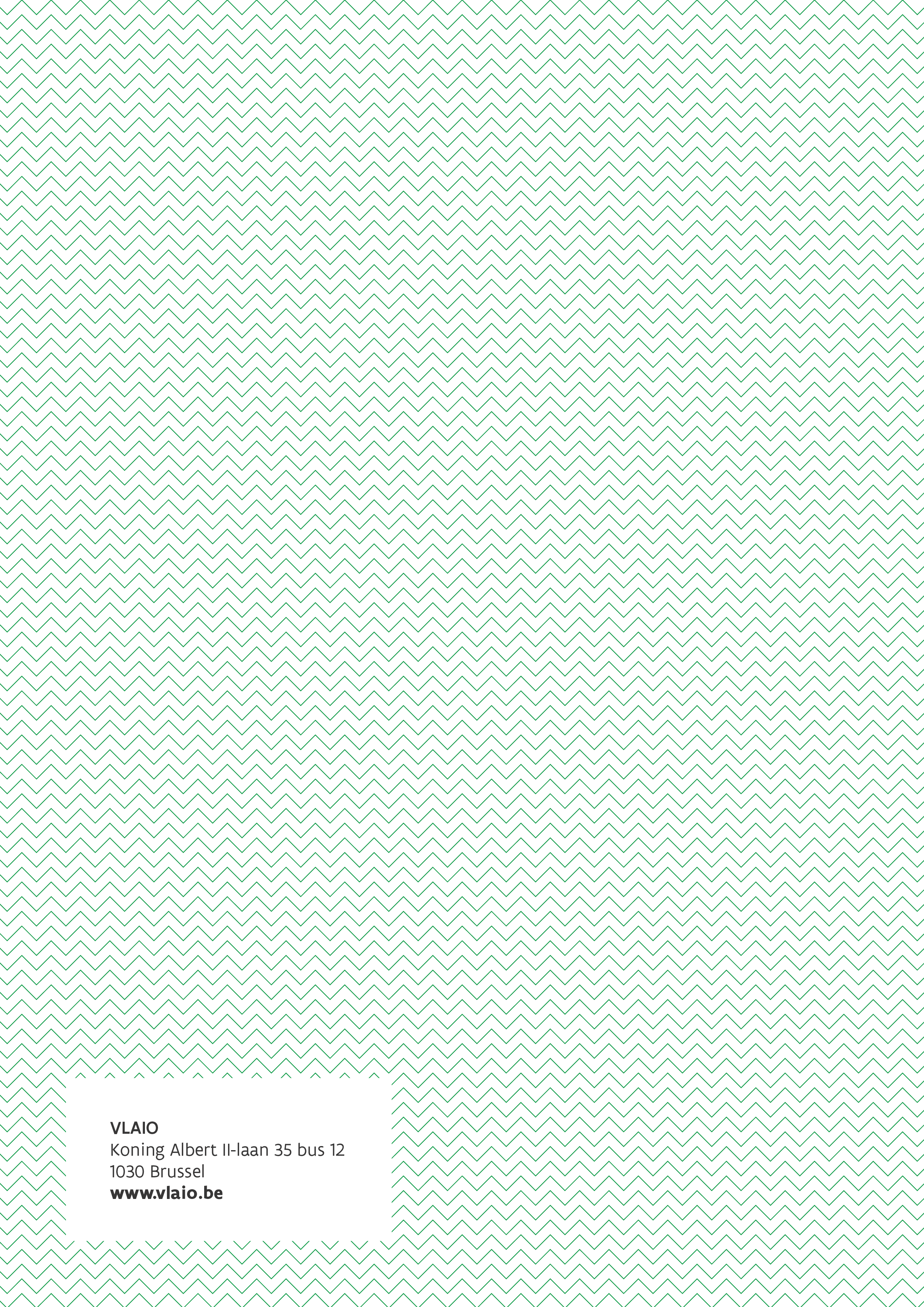 Projectnummer   De impact die het project sinds afloop gegenereerd heeft XXXXX XXXXX Projectnummer XXXX XXXX XXXX …… ….. Projectnaam Toegekende steun Personeelsbestand* R&D budget**  Investeringen**  Kosten/InkomstenXXXX(jaar)XXXX XXXX…………TotaalInkomsten uit product/dienst XInkomsten uit product/dienst Y…Totaal InkomstenExtra tewerkstelling door het project (Opsplitsen per profiel zoals bv. Arbeiders, verkopers, R&D, ...) #VTEBehoud van tewerkstelling door het project - #VTELoonkosten – nieuwe aanwervingenLoonkosten – behoud personeelTotaal LoonkostenProject gerelateerde investeringen…Totale return voor Vlaanderen